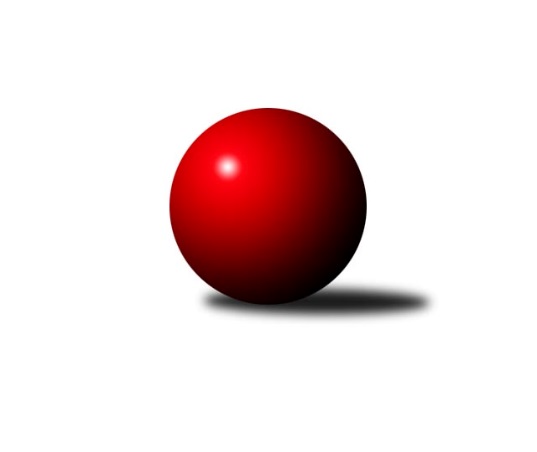 Č.2Ročník 2021/2022	1.10.2021Nejlepšího výkonu v tomto kole: 2392 dosáhlo družstvo: České Meziříčí BVýchodočeská soutěž skupina A 2021/2022Výsledky 2. kolaSouhrnný přehled výsledků:Nová Paka C	- Milovice B	6:10	2198:2300		30.9.Červený Kostelec C	- České Meziříčí B	4:12	2363:2392		1.10.Tabulka družstev:	1.	Milovice B	2	2	0	0	24 : 8 	 	 2412	4	2.	Nová Paka C	2	1	0	1	18 : 14 	 	 2308	2	3.	České Meziříčí B	2	1	0	1	16 : 16 	 	 2384	2	4.	Červený Kostelec C	1	0	0	1	4 : 12 	 	 2363	0	5.	Dobruška B	1	0	0	1	2 : 14 	 	 2462	0Podrobné výsledky kola:	 Nová Paka C	2198	6:10	2300	Milovice B	Jakub Soviar *1	 	 161 	 157 		318 	 0:2 	 427 	 	216 	 211		Martin Včeliš	Eva Šurdová	 	 181 	 183 		364 	 2:0 	 358 	 	166 	 192		Liboslav Janák *2	Martin Štryncl	 	 195 	 204 		399 	 2:0 	 363 	 	164 	 199		Jarmil Nosek	Josef Antoš *3	 	 174 	 200 		374 	 0:2 	 385 	 	182 	 203		Miroslav Včeliš	Jaroslav Gottstein	 	 195 	 201 		396 	 2:0 	 355 	 	196 	 159		Miroslav Šanda	Daniel Válek	 	 172 	 175 		347 	 0:2 	 412 	 	186 	 226		Lukáš Kostkarozhodčí: Jaroslav Weihrauchstřídání: *1 od 51. hodu Václav Plíšek, *2 od 51. hodu Jakub Pokora, *3 od 51. hodu Jaroslav WeihrauchNejlepší výkon utkání: 427 - Martin Včeliš	 Červený Kostelec C	2363	4:12	2392	České Meziříčí B	Tomáš Ladnar	 	 226 	 175 		401 	 0:2 	 408 	 	199 	 209		Jaroslav Pumr	Zdeněk Kejzlar	 	 180 	 194 		374 	 2:0 	 370 	 	186 	 184		Michal Horáček	Pavel Janko	 	 231 	 195 		426 	 2:0 	 358 	 	175 	 183		Milan Brouček	František Adamů st.	 	 206 	 216 		422 	 0:2 	 427 	 	203 	 224		Jaroslav Šrámek	Jindřich Kašpar	 	 192 	 172 		364 	 0:2 	 408 	 	201 	 207		Jan Bernhard	Antonín Škoda	 	 158 	 218 		376 	 0:2 	 421 	 	222 	 199		Jindřich Broučekrozhodčí: Nejlepší výkon utkání: 427 - Jaroslav ŠrámekPořadí jednotlivců:	jméno hráče	družstvo	celkem	plné	dorážka	chyby	poměr kuž.	Maximum	1.	Vladimír Gütler 	Dobruška B	459.00	316.0	143.0	4.0	1/1	(459)	2.	Jindřich Brouček 	České Meziříčí B	428.50	286.5	142.0	5.5	2/2	(436)	3.	Pavel Janko 	Červený Kostelec C	426.00	285.0	141.0	7.0	1/1	(426)	4.	Martin Štryncl 	Nová Paka C	423.50	297.5	126.0	8.5	2/2	(448)	5.	František Adamů  st.	Červený Kostelec C	422.00	273.0	149.0	1.0	1/1	(422)	6.	Martin Včeliš 	Milovice B	419.00	298.5	120.5	11.5	2/2	(427)	7.	Josef Petera 	Dobruška B	417.00	310.0	107.0	10.0	1/1	(417)	8.	Miroslav Včeliš 	Milovice B	416.50	289.5	127.0	8.0	2/2	(448)	9.	Lukáš Kostka 	Milovice B	414.50	287.5	127.0	8.0	2/2	(417)	10.	Tomáš Ladnar 	Červený Kostelec C	401.00	270.0	131.0	6.0	1/1	(401)	11.	Petr Brandejs 	Dobruška B	401.00	281.0	120.0	14.0	1/1	(401)	12.	Jan Bernhard 	České Meziříčí B	399.00	278.5	120.5	7.0	2/2	(408)	13.	Marie Frydrychová 	Dobruška B	399.00	283.0	116.0	7.0	1/1	(399)	14.	Ivo Janda 	Dobruška B	396.00	281.0	115.0	9.0	1/1	(396)	15.	Jaroslav Gottstein 	Nová Paka C	392.50	285.5	107.0	11.5	2/2	(396)	16.	Jarmil Nosek 	Milovice B	391.50	273.5	118.0	11.0	2/2	(420)	17.	Jaroslav Pumr 	České Meziříčí B	391.50	282.0	109.5	9.5	2/2	(408)	18.	Milan Hašek 	Dobruška B	390.00	276.0	114.0	9.0	1/1	(390)	19.	Miroslav Šanda 	Milovice B	388.00	284.0	104.0	11.0	2/2	(421)	20.	Antonín Škoda 	Červený Kostelec C	376.00	265.0	111.0	13.0	1/1	(376)	21.	Zdeněk Kejzlar 	Červený Kostelec C	374.00	278.0	96.0	18.0	1/1	(374)	22.	Daniel Válek 	Nová Paka C	372.00	270.0	102.0	10.5	2/2	(397)	23.	Michal Horáček 	České Meziříčí B	368.50	269.0	99.5	15.5	2/2	(370)	24.	Jindřich Kašpar 	Červený Kostelec C	364.00	262.0	102.0	9.0	1/1	(364)		Josef Antoš 	Nová Paka C	439.00	298.0	141.0	7.0	1/2	(439)		Jaroslav Šrámek 	České Meziříčí B	427.00	290.0	137.0	3.0	1/2	(427)		Petr Brouček 	České Meziříčí B	420.00	282.0	138.0	6.0	1/2	(420)		Ondra Kolář 	Milovice B	406.00	294.0	112.0	10.0	1/2	(406)		Jiří Novák 	České Meziříčí B	388.00	291.0	97.0	17.0	1/2	(388)		Jakub Soviar 	Nová Paka C	386.00	291.0	95.0	11.0	1/2	(386)		Eva Šurdová 	Nová Paka C	364.00	272.0	92.0	13.0	1/2	(364)		Jan Soviar 	Nová Paka C	358.00	264.0	94.0	17.0	1/2	(358)		Milan Brouček 	České Meziříčí B	358.00	270.0	88.0	16.0	1/2	(358)Sportovně technické informace:Starty náhradníků:registrační číslo	jméno a příjmení 	datum startu 	družstvo	číslo startu
Hráči dopsaní na soupisku:registrační číslo	jméno a příjmení 	datum startu 	družstvo	Program dalšího kola:3. kolo7.10.2021	čt	17:00	Dobruška B - Nová Paka C	7.10.2021	čt	17:00	Milovice B - Červený Kostelec C	Nejlepší šestka kola - absolutněNejlepší šestka kola - absolutněNejlepší šestka kola - absolutněNejlepší šestka kola - absolutněNejlepší šestka kola - dle průměru kuželenNejlepší šestka kola - dle průměru kuželenNejlepší šestka kola - dle průměru kuželenNejlepší šestka kola - dle průměru kuželenNejlepší šestka kola - dle průměru kuželenPočetJménoNázev týmuVýkonPočetJménoNázev týmuPrůměr (%)Výkon1xJaroslav ŠrámekČ. Meziříčí B4271xMartin VčelišMilovice B111.264271xMartin VčelišMilovice B4271xJaroslav ŠrámekČ. Meziříčí B108.174271xPavel JankoČ. Kostelec C4261xPavel JankoČ. Kostelec C107.914261xFrantišek Adamů st.Č. Kostelec C4221xLukáš KostkaMilovice B107.354122xJindřich BroučekČ. Meziříčí B4211xFrantišek Adamů st.Č. Kostelec C106.94221xLukáš KostkaMilovice B4122xJindřich BroučekČ. Meziříčí B106.65421